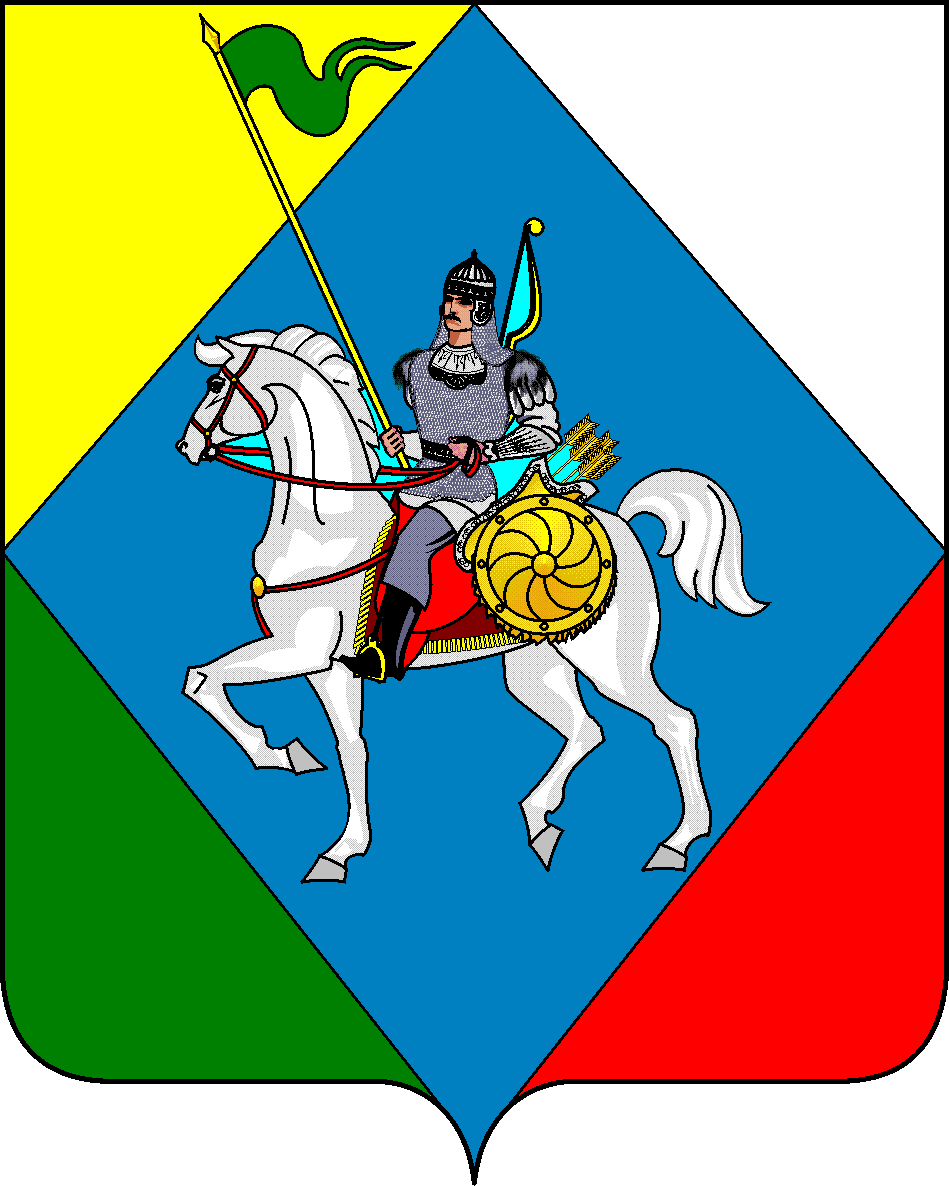 ПОСТАНОВЛЕНИЕ                                                           КАРАР2021 елның 20 марты             Иске Үргәагар                               7№                                                           Татарстан Республикасы Әлки муниципаль районы Яңа Үргәагар  авыл җирлегендә җирләү буенча хезмәтләрнең гарантияле исемлеге нигезендә күрсәтелә торган хезмәтләрнең хакын раслау турында      2003 елның 6 октябрендәге 131-ФЗ номерлы "Россия Федерациясендә җирле үзидарә оештыруның гомуми принциплары турында"  Федераль закон, 1996 елның 12 гыйнварындагы 8-ФЗ номерлы "Җирләү һәм җирләү эше турында "Федераль закон, Татарстан Республикасы Министрлар Кабинетының 2007 елның 18 маендагы 196 номерлы "Татарстан Республикасында җирләү һәм җирләү эше турында "Федераль законны гамәлгә ашыру чаралары хакында" карары нигезендә Татарстан Республикасы Әлки муниципаль районы Яңа Үргәагар авыл җирлеге Башкарма комитеты КАРАР БИРӘ: 1.	Әлки муниципаль районы Яңа Үргәагар авыл җирлегендә 2021 елның 1 февраленнән җирләү буенча хезмәтләрнең гарантияле исемлеге буенча күрсәтелә торган хезмәтләрнең бәясен кушымта нигезендә 6424,98 сум күләмендә билгеләргә һәм гамәлгә кертергә. 2. Яңа Үргәагар авыл җирлеге Башкарма комитетының 2021 елның 29 гыйнварындагы  «Татарстан Республикасы Әлки муниципаль районы Яңа Үргәагар  авыл җирлегендә җирләү буенча хезмәтләрнең гарантияле исемлеге нигезендә күрсәтелә торган хезмәтләрнең хакын раслау турында»гы 1 номерлы карарын  үз көчен югалткан дип танырга. 3. Әлеге карарны массакүләм мәгълүмат чараларында бастырып чыгарырга, Татарстан Республикасы Әлки муниципаль районының рәсми сайтында һәм Татарстан Республикасы хокукый мәгълүматының рәсми //htth:pravo.tatarstan.ru.порталында урнаштырырга. 4.Әлеге карарның үтәлешен контрольдә тотуны үз өстемә алам. Әлки муниципаль районыЯңа Үргәагар авыл җирлегеБашкарма комитет җитәкчесе:                                    Ә.Ә.РәхимҗановЯңа Үргәагар авыл җирлеге Башкарма комитетының 2021 елның 20 мартындагы  7 номерлы карарына 1 нче кушымтаЯңа Үргәагар авыл җирлегендә 2021 елның 1 февраленнән күрсәтелә торган җирләү буенча гарантияләнгән хезмәтләр исемлегенә тарифлар  Яңа Үргәагар авыл җирлеге Башкарма комитетының 2021 елның 20 мартындагы  7 номерлы карарына 2 нче  кушымтаЯңа Үргәагар авыл җирлегендә 2021 елның 1 февраленнән күрсәтелә торган җирләү буенча гарантияләнгән хезмәтләр исемлегенә тарифлар  ТАТАРСТАН РЕСПУБЛИКАСЫӘлки муниципаль районыЯңа Үргәагар авыл җирлегеБашкарма комитетыАдресы: 422870, ТР, Әлки районы,Иске Үргәагар авылы, Г.Тукай урамы, 4 йорт, Тел: (84346) 73776РЕСПУБЛИКА ТАТАРСТАНИсполнительный комитет Новоургагарского сельского поселения Алькеевского муниципального района  Адрес: 422870, РТ, Алькеевский район,с.Старые Ургагары,  ул.Г.Тукая, д.4Тел. 8 (84346) 73776т/б№Хезмәтләр, кирәк-яраклар исемлегеХезмәт күрсәтү бәясе (сум.)1.1. Җирләү өчен кирәк булган документларны рәсмиләштерү-2.Табут һәм җирләү өчен кирәк булган башка кирәк-яракларны бирү һәм китереп бирү3700,803.Мәрхүмнең мәетен (җәсәден) зиратка китерү1336,394.Җирләү (каберләрне казу һәм күмү)1387,79Барлыгы:6424,98т/б№Хезмәтләр, кирәк-яраклар исемлегеХезмәт күрсәтү бәясе (сум.)1.1. Җирләү өчен кирәк булган документларны рәсмиләштерү-2.Кәфенләү(төрү, киендерү)1234,233.Табут һәм җирләү өчен кирәк булган башка кирәк-яракларны бирү һәм китереп бирү2461,434.Мәрхүмнең мәетен (җәсәден) зиратка китерү1336,395.Җирләү (каберләрне казу һәм күмү)1392,93Барлыгы:6424,98